Suggested Learning Sequence Introduction to the Sustainable development goals – what are they? Why are the SDGs so important globally, regionally (Pacific) and for NZGlobal, Pacific and NZ fishing industryNew Zealand’s fishing resourcesWhat is the nature of the issue – location, who is affected, where he issue is taking place… Explaining the different viewpoints individuals (or groups) hold in relation to the issueExplaining how one viewpoint has or could change over timeWhat are the possible solutions, proposing a solution and justifying the decision.AO’s:7.1: Understand how the processes that shape natural and cultural environments change over time, vary in scale and from place to place, and create spatial patterns.7.2: Understand how people’s perceptions of and interactions with natural and cultural environments 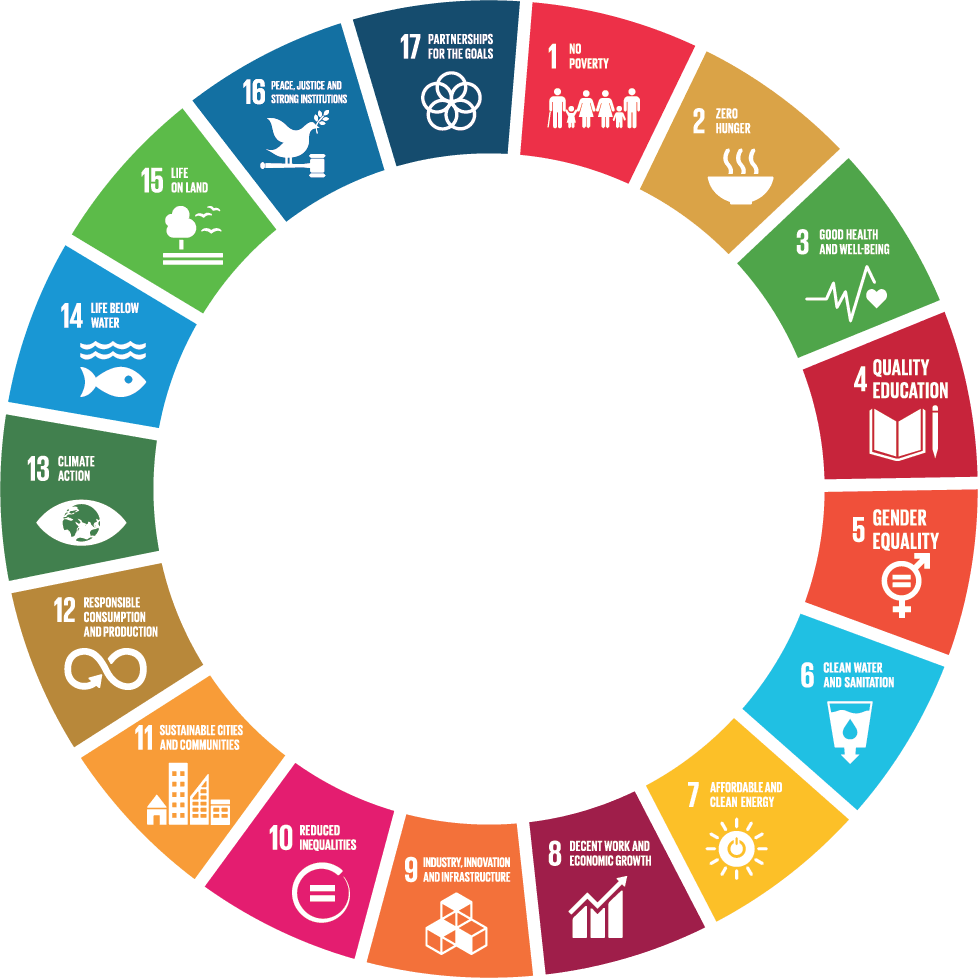 differ and have changed over time.Context for study Sustainable development goals and Marine reservesLearning outcomes:Sustainable development goalsWhy are the SDGs so important globally, regionally (Pacific) and for NZThe Global, Pacific and New Zealand’s fishing industryThe significance of marine reservesConceptual understandings:Natural environments are the result of processes interacting and they change over timePeople and the environment interact making some cultural and natural environments vulnerable, Key Concepts:Environments: NaturalInteraction: between groups of people in the decision making processPerspectives: of different groups of people on the issue of a new marine reserveTaonga – the fishing resource as a treasure for local iwiPrinciples:High expectations: aiming to meet E criteria in assessmentCommunity engagement: considering their actions and wider involvement in NZ when it comes ot fishing and personal fish consumption Future focus: how they will conduct themselves morally in business environments, as tourists etcInclusion and diversity: understanding the needs of a range of groups of people and their perspectives, both context related and inside the classroomValues:Social, economic and environmental sustainability Empathy with other experiences Community involvement for the common goodThese will be developed byExploration of a range of perspectives and stories the importance of the fishing resource globally, in the Pacific and in NZReflections on actions taken by agencies/groups with regard fishing and the consequences of theseEncouraging an understanding of how we need to be aware of the needs of communities with regard to regulations regarding fishingKey Competencies:Thinking: evaluating opinions, considering consequences of actionsUsing language, symbols and text: maps, graphs, newspaper articles, completing diagrams, glossary of new wordsManaging self: to listen and gain information from learning activitiesRelating to others: understanding other perspectives, and empathy for others experiencesParticipating and contributing: to group work in particular. Geographic Skills:Mapping,  analysis of data from resources, synthesis of information from a variety of sources, understanding perspectives and viewpoints, essay writing, Assessment:Diagnostic: class discussion regarding previously considered geographic issues, discussions about the language of the standard (intro slides), group work contributions and questionsFormative: worksheets, discussions and class workSummative: internal assessmentLesson titleActivitiesResourcesLESSON 1  What are the main problems of the world?‘What are the biggest problems faced by people in our community/ country /worldwide?”Students list as many ideas as possibleThen after 10 minutes or so students should start to categorise the ideas (in pairs)Which of these problems are the most significant and why.ORGive students 10 * post-it notesAsk them to walk around the room and note down the most important problem for each of the following things:Health, Education, Land, Oceans, Women, Children, Business, Government, Cities, HealthThese can be posted onto Large A4 sheets – then categorised by a small group Report back to the classWriting taskStudents are to write the following on a google doc for marking.Choose the most significant problem facing the world.Give reasons (at least three) why this is the most significant problem –include examples to help you explain what the main problem is)(Hand in – students should be writing around 200-250 words for this)see PPT1Padlet activityhttps://padlet.com/maryr1/grs2kiygg4swGoogle doc writing taskLESSON 2What are the SDGs?Watch the World’s Greatest Lesson – 6 mins introduced by Ken Robinsonwww.globalgoals.org/worldslargestlesson.Introduce the SDG’s Go through the ppt on the SDGs and discuss with the students the SDGs in general – two videos to watch also – they are embedded into the powerpointSee PPT2LESSON 2 and 3More on the SDGsWith students working in pairs get students to go around to different stations within the classroom to find out more about each of the SDGs 1-16. At each station there are:The goalSub goalsAn infographic about the particular goalPhotographsStudents are to complete a summary of the key ideas of 8 goals, one question they have about the goal, and why they think this is an important goal to have the world work towards in 2030. The worksheet also has a section for students to consider one question they have regarding that goal.Students need to write all of their questions on post-it notes and put them on the wallOr Use the website https://sustainabledevelopment.un.org/sdgsStudents would click on the image then complete the activities.Have students decide which Goal they think is most important, why, and how this goal is linked to the other goals, and write a paragraph explaining their choice. Students should refer to the information they gathered earlier from the eight problem stations.To end the lesson, ask each student to write a sentence reflecting their views on the Global Goals and what they mean to them. @theglobalgoals #globalgoalsPut these “tweets” on coloured card – for display.Resource packets for goals 1-16WorksheetSee page 4 handoutPost-it notesLESSON 4The global goals in the Pacific and in NZ Students are to identify which of the global goals are most significant for the Pacific and NZUsing the website http://www.un.org/sustainabledevelopment/sustainable-development-goals/ and their knowledge about the following Pacific island nations (Fiji, Tonga, Samoa, Cook Islands and NZ)Get students (in small groups 3-4 students) to identify the main SDGs that are the most important ones to focus on and why. Share with the class in group report back.See page 5 handoutLESSON 5Exploring SDG 14 – Life below the OceanFinding  Nemo Show the short clip embedded into the ppt on Nemo and friends experiencing fishing net woes Discuss briefly the issue and get students to identify the relevant SDG It is 14 – Life below water But what others might be important too?PPT3 LESSON 5Explore underwaterGoogle cardboard – explore underwater – have a fun lesson today.https://youtu.be/7bBOw1HlqF8https://youtu.be/K6xyPOttq7ohttps://youtu.be/QitDU5QqHXshttps://youtu.be/hroZXF6ddhgGoogle cardboard glasses – in the resource room(I need to learn how to use these properly)LESSON 6Problems of fishing across the globeRead through Page 6 on the workbook with the classDiscuss how many people are earning their living from fishing – note to the students that most of these people are subsistence fishermen and women. (slide 1 and 2)Then, note however that the damage is done by large industryShow and discuss slide 4 and 5 – get students to see where the main patterns are They can annotate the map on page 7 and 8 Get students to read page 9 in the workbook and to summarise the main ideas of how overfishing is a problemShow the clips embedded into PPT (if not enough time just show one)What is overfishingThe consequences of overfishingHow to stop overfishingThen Show clip on Slavery ate SeaLink back these ideas to the SDGsPPT4LESSON 7Sustainable development of the fishing industryShow slide 13 – talk a little about the Goal 14Discuss the idea that fishing can be sustainable Show two videosThis is a sustainable fishSustainable fisheriesRead page 10 and 11 Students to highlight the key ideas. Look at the case study – World Fish – on the slides and on pages 12- 14 workbookDiscuss with the students What other examples could they think of.PPT 4LESSON 8Preventing overfishingMarine ReservesShow slides on PPT 5 – this includes 3 * video clips – this lesson is optionalShow slides on PPT 6 on marine reserves PPT 5PPT 6LESSON 9NZ Marine ReservesRead pages 15-19 quietly – get students to think about the following:Where are the marine reserves in NZ?Why are they there?What are benefits of the marine reserve? Generally? And specifically to NZ?Consider what might be the negatives of marine reserves?What questions come to mind when you are considering this material?Which SDGs are relevant to marine reserves?LESSON 9/10Complete a Sentence Hunt on this material (pages 15-19)See PPT 7LESSON 11Introduction to the assessment(note it is probably 26 March at this point)Go over the standard – see page 40Then, go over the actual assessment – see page 20 in the work book Flick through the resources on pages 21-31 with the students (they are to read these later)PPT 7Lesson 12Plagiarism how to avoid it / Note takingShow three videos on plagiarism (in resources) – discuss copyingTalk about note taking – practice with the resourcesShow slide on APA referencingLesson 13/14Working on assessmentStudents should be doing task 1 – planning pages on page 32(Plan in class and write up at home)Lesson 15Working on assessmentStudents should be doing task 2 – viewpoint 1 -– planning pages on page 33 (Plan in class and write up at home)Lesson 16Working on assessmentStudents should be doing task 2 – viewpoint 1 -– planning pages on page 34 (Plan in class and write up at home)Lesson 17Working on assessmentStudents should be selecting a group or person and explaining in detail how their viewpoint may change over time -– planning pages on page 35 (Plan in class and write up at home)Lesson 18 -19Working on assessmentStudents to complete task 3 – on different courses of action (see pages 36 and 37) (Plan in class and write up at home)Lesson 20Working on assessmentJustification of the course of action – write this up today in classPrint off your internal Layout on the large cardboard sheets at homeApril 12Hand inToday play a game such as GeoGuesser Or play with the google cardboard again